Role Options & ResponsibilitiesProgram Manager – Facilitates all team protocols, team huddles, and keeps groups on taskCompliance Director – Ensures that all team members are following norms (completing write ups when necessary) and ensures work is divided evenlyEvents Coordinator – Keeps the team informed of deadlines, progress checks, and the project calendarResource Specialist – Manages the team's resources and all necessary materials to complete project tasks including tangible materials and project documents (e.g., diys, project plan, etc.)Technology Associate – Responsible for managing the team's technology resources and ensuring the team's technology is working appropriatelyTeam Members & RolesTeam Norms: Team Conflict Protocol:1st conflict: documented team intervention2nd conflict: documented team intervention3rd conflict: facilitator intervention4th conflict: team member removed from team to finish project individuallyAgreement:  signing below signifies your commitment to team roles and tasks throughout all protocolsProject Requirements:We know...   that will help us complete this challenge...We need to know...Research QuestionsDesign N2KsDesign Tasks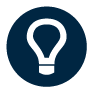 Team Project Plan and Contract - SecondaryTeam Project Plan and Contract - SecondaryTitle:Title:Team Name:Team Name:Driving Question/Challenge:Driving Question/Challenge:Driving Question/Challenge:Driving Question/Challenge:Group MembersRole/Description       5.Team Member NamesInitials1.2.3.4.5.to help us complete this challenge...Resource(s):Research Question(s):Answer (Name):What do we need to know for designing our product/solution based on our research?Resource(s):Design Tasks:Who:Deadline: